Анализ ГИА-2021в СП МБОУ СОШ № 3 г. Алагира    Важным направлением в работе школы стала подготовка к итоговой аттестации. Был разработан план подготовки и проведения итоговой аттестации выпускников 9 и 11 классов, включающий подготовительный, основной и заключительный этапы проведения ГИА. Главными аспектами деятельности педагогического коллектива школы являлось изучение нормативных документов, педагогическая и психологическая подготовка учащихся к работе с  КИМами, организация ознакомления выпускников и их родителей с технологией проведения ГИА. Для полноценной подготовки к ГИА были объединены силы всех заинтересованных сторон. Технологии ЕГЭ и ОГЭ были включены в систему преподавания предметов  обучения, были организованы дополнительные занятия по подготовке учащихся, также групповые и индивидуальные консультации, проводимые учителями-предметниками в течение учебного года и, естественно, в предэкзаменационный период. В течение года для учащихся 11 класса был проведён ряд консультаций по вопросам подготовки и проведению ЕГЭ, а также по систематизации изученного материала по предметам. С целью оказания родителям выпускников информационной и психолого - педагогической поддержки, проводились родительские собрания по вопросам подготовки и проведения экзаменов в форме ЕГЭ, ознакомления родителей со спецификой экзамена по каждому предмету. Для ознакомления учащихся и их родителей с информацией, связанной с формой, сроками, порядком проведения ЕГЭ, в классах были несколько пробных экзаменационных работ, определяющих уровень сформированности умений и навыков по обязательным и выбранным предметам. Подготовка учащихся к итоговой аттестации в форме ЕГЭ и результаты пробных экзаменов стали темой серьёзного обсуждения на методических объединениях учителей, е6стественно-математического и филологического циклов.    Администрация школы провела родительские собрания, и познакомила родителей с результатами работ. Проводился подробный анализ каждой работы, с целью коррекции в работе по подготовке к ГИА.  На классных собраниях обучающиеся и их родители ознакомлены с Положениями по проведению ГИА, написанию сочинения.  Учащиеся  определились с выбранными экзаменами и написали заявления, а родители заполнили листы согласия.  Эта работа  организована   и в 9-ых классах: проведены ученические и родительские собрания, учителя регулярно проводили дополнительные занятия.   Были проведены пробные тестирования по обществознанию 11 класс, биологии 11 класс.  Тренировочные работы писали ученики 9 классов по математике, русскому языку, и предметам по выбору. На классных собраниях в 9 и 11 классах обучающиеся и их родители  продолжили знакомство с Положениями по проведению ГИА.  Регулярно обновлялось содержание стенда «ОГЭ 2021» .  В 2021 году условия получения аттестата изменились. Выпускники, которые поступали в вузы, сдавали ГИА в форме ЕГЭ. Выпускники, которые поступать в вуз не планировали, сдавали ГИА в форме ГВЭ.Для выпускников, поступающих в вузы, обязательным был один экзамен – ЕГЭ по русскому языку. На основании результатов этого экзамена выпускникам были выданы аттестаты за 11-й класс. Количество сдававших обязательный ЕГЭ по русскому языку – 13человек, из них преодолели минимальный порог 12 обучающихся. Одного ученика удалили с экзамена.Выпускники, не поступающие в вузы, сдавали два обязательных экзамена в форме ГВЭ – по русскому языку и математике. На основании результатов этих экзаменов школьникам выданы аттестаты. Количество сдававших экзамены в форме ГВЭ по русскому языку и математике –2 человека. Они успешно преодолели минимальный порог.Количество выпускников 11 класса – 15 человек. Аттестат получили 15 выпускников. Количество учеников, получивших в 2020/21 учебном году аттестат о среднем общем образовании с отличием, – 0 человек. Один ученик был удален с экзамена и сдавал в резервные сроки в сентябре ГВЭ.В течение года осуществлялось постоянное информирование учеников 11 класса и их родителей по вопросам подготовки к ГИА:проведен ряд собраний для учеников и их родителей, где рассмотрены вопросы нормативно-правового обеспечения ГИА, подробно изучены инструкции для участников ЕГЭ и ГВЭ;разработана и опубликована на сайте «Памятка о правилах поведения на экзамене» и циклограмма организационной подготовки к ЕГЭ и ГВЭ;до сведения учеников и их родителей своевременно доведены результаты всех диагностических работ.Анализ результатов ГИА-2021 в проводился в целях определения: - уровня и качества овладения обучающимися содержанием учебных предметов, -факторов и условий, повлиявших на качество результатов государственной (итоговой) аттестации выпускников общеобразовательного учреждения. Источниками сбора информации являются: - результаты ОГЭ выпускников 9-х классов школы; - результаты ЕГЭ выпускников 11-х классов школы. Учащиеся, родители, педагогический коллектив были ознакомлены с нормативно-правовой базой, порядком проведения экзаменов в форме единого государственного экзамена (ЕГЭ) и основного государственного экзамена (ОГЭ).Результаты ЕГЭ в динамике:РУССКИЙ ЯЗЫКПо результатам сдачи ЕГЭ по русскому языку в 2021 году повысился  средний балл по школе в сравнении с 2020 и 2019 годами. Обобщенные данные представлены в таблице 1.По результатам сдачи ГВЭ по русскому языку в 2021 году средний балл «5» баллов. Диаграмма 2. Обобщенные результаты ГИА по русскому языкуНа основе анализа матрицы результатов и персонифицированных отчетов учителей русского языка, опираясь на кодификаторы КИМ, определены проблемные темы, которые плохо усвоены  учениками. Статистические данные представлены в таблице 3.Таблица 3. Темы, которые вызвали затруднения на ГИА по русскому языкуМАТЕМАТИКА профильная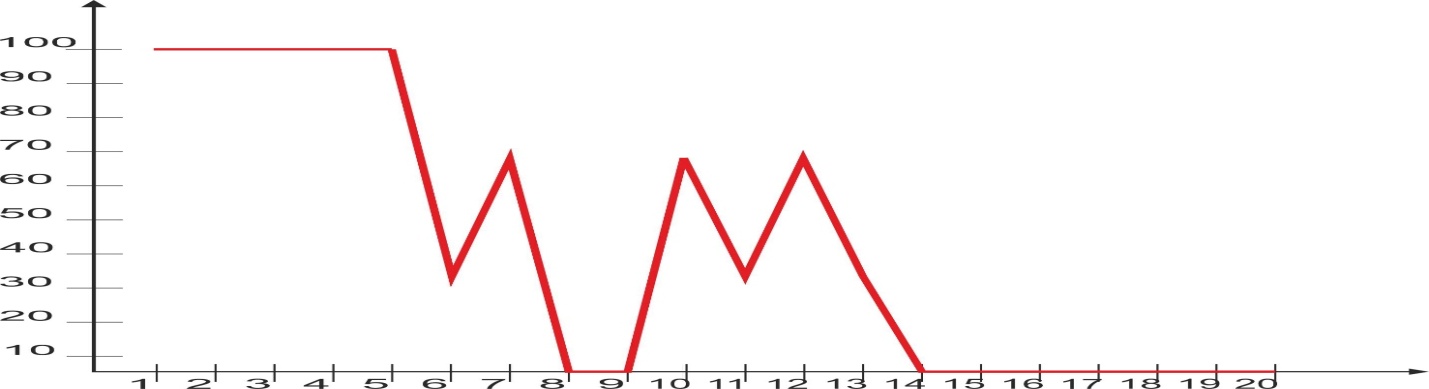 Выявлен низкий процент выполнения учащимися заданий № 6,7,11,13. Учащиеся  не справились  с геометрической задачей №6 (6 чел.) . Не справились с задачей №7 на применение свойств тригонометрических функций(5 чел.). Четыре человека не смогли составить и решить дробно-рациональное уравнение в задаче №11 на движение . К заданиям №14,16,18,19 учащиеся не приступали.ПРЕДМЕТЫ ПО ВЫБОРУВ 2020/21 учебном году ученики выбрали для сдачи ЕГЭ следующие предметы учебного плана: обществознание, физика, информатика и ИКТ, химия, история, иностранный язык, биология. Выбор предметов для сдачи ЕГЭ за последние три учебных года:Диаграмма 3. Выбор предметов для сдачи ЕГЭ за последние три учебных годаДинамика  за три года по математике профильной:Русский язык: Обществознание:ИСТОРИЯ:фИЗИКА:БИОЛОГИЯ:иНФОРМАТИКА:ВЫВОДЫПо результатам сдачи ГИА в 2021 году:средние баллы по русскому языку и математике невысокие из-за большого количества учеников, которые сдали экзамен ниже среднего;низкий процент выпускников, которые получили высокие баллы, обусловлен общим уровнем знаний учеников, который в основном соответствует годовым отметкам.По результатам сдачи ГИА в 2021 году в сравнении с 2019 и 2020 годами по школе:повысился средний балл по  русскому языку, биологии, химии, истории.средний балл ниже, чем в предыдущие годы по физике, английскому языку математикев 2021 году ни один обучающийся не выбрал для сдачи экзамен по географии как и в предыдущие годы;набрали ниже минимального количества баллов по биологии 50 процентов учащихся, от числа сдававших экзамен, по химии – 50 процентовРЕКОМЕНДАЦИИ1. Учителям русского языка:вести регулярную работу с учениками по проблемным темам, указанным в таблице 3;увеличить на уроках количество работ, направленных на развитие речи и отработку речевых ошибок.2. Учителям математики:вести регулярную работу с учениками по проблемным темам;увеличить на уроках количество работ, направленных на практическую деятельность.3. Учителям-предметникам:скорректировать рабочие программы по предметам, чтобы усилить изучение тем, по которым выпускники нынешнего года показали низкие результаты;разработать комплекс мер для повышения мотивации учеников к подготовке к ЕГЭ по предметам по выбору;своевременно составлять индивидуальный образовательный маршрут для учеников группы риска.4. Руководителям ШМО:провести практические семинары и тематические заседания по анализу результатов ГИА за 2021 год и разработке моделей КИМ;направить на внеочередную курсовую подготовку по вопросам подготовки обучающихся 11-х классов к ГИА педагогов, по предметам которых наблюдается низкий средний балл по результатам ЕГЭ: математика, биология, химия, история.5. Заместителю руководителя по УВР включить в план внутришкольного контроля на 2021/22 учебный год контроль:за качеством преподавания профильных предметов с низким средним баллом по результатам ЕГЭ: математики, химии, физики, английского языка, обществознания;за проведением тренировочных работ в форме ЕГЭ по учебным предметам, которые выходят на ГИА, с последующим анализом ошибок.    ОГЭ      В СП МБОУ СОШ № 3 г. Алагира в период с 10.09.2020 по 01.10.2020 проводились диагностические работы в 10-х классе в соответствии с распоряжением министерства образования и науки  РСО – Алания. Школьники писали работы по двум обязательным предметам (русскому языку и математике) и по двум предметам по выбору, из числа предварительно выбранных для сдачи в форме ЕГЭ. Диагностические работы проводились с целью определения уровня и качества знаний, полученных по завершении освоения образовательных программ основного общего образования. Для написания ДР-10 использовались контрольно-измерительные материалы, предназначенные для проведения государственной итоговой аттестации по образовательным программам основного общего образования в форме основного государственного экзамена (ОГЭ). Поэтому ДР-10 можно назвать своеобразным «входным контролем» знаний школьников. ДР-10 осуществлялись в виде письменных работ с использованием заданий стандартизированной формы, разработанных федеральным государственным научным учреждением «Федеральный институт педагогических измерений». Всего в 10 классе 7 учеников. Одна ученица прибыла в 2020-2021 учебном году.Результаты диагностических работ:Сравнительный анализ ОГЭ за два года и диагностической работы: Из 25 учеников 9 класса  три ученика пересдали в сентябрьский период русский язык, четыре ученика математику.На основе данного анализа можно сделать следующие выводы:  1.Результаты государственной итоговой аттестации обучающихся 9-х классов и выпускников 11-х классов свидетельствуют о том, что оценка знаний стала более объективной. 2.Качество знаний обучающихся 11 класса не в должной мере соответствует государственным образовательным стандартам.3. Одним из важных направлений в работе по подготовке к государственной итоговой аттестации является выявление тенденций успеваемости обучающихся, совершенствование системного мониторинга предварительной успеваемости, остаточных знаний обучающихся.4. Необходимо совершенствовать условия для организации самообразования и повышения квалификации педагогов школы, в том числе через систему курсовой подготовки, обобщение опыта, активизацию работы ШМО.5. В школе проводится работа учителей-предметников и классных руководителей с выпускниками, их родителями по вопросам выбора предметов и подготовки к их сдаче.-Для того, чтобы ежегодно повышался показатель тестового балла ЕГЭ по предметам нужно пересмотреть отношение учителя-предметника к:-подходу в обучении, ориентированному на «среднего» ученика;-уровню работы по индивидуализации и дифференциации обучения; необходимости отслеживания и анализа результатов усвоения материала учащимися.6. Необходимо проанализировать (и необходимо это сделать на ШМО)  процент учащихся, выполнивших то или иное задание теста, из той или иной темы. Тестовая форма контроля удобна, но не дает возможности учителю увидеть допущенные ошибки и устранить пробелы в знаниях учащихся. 7. Администрации школы, педагогам необходимо обратить внимание на более осознанный выбор предметов выпускниками для итоговой аттестации, которые действительно необходимы выпускнику для поступления в то или иное учебное заведение, а не используются как запасной вариант.  И для выпускников, сделавших выбор, необходимо объединить все ресурсы для подготовки.                                                       Рекомендации:- Обсудить на ШМО, методсовете школы результаты ГИА-2021.- Осуществлять дифференцированный, индивидуальный подход в процессе обучения учащихся.- Выявлять пробелы в знаниях обучающихся, для этого проводить срезы знаний с их подробным по каждому ученику анализом.- Пересмотреть свои дорожные карты по подготовке к ГИА и внести в них коррекцию.-Регулярно проводить дополнительные занятия по предметам ЕГЭ.-Классному руководителю информировать родителей о работе по подготовке к ЕГЭ. - Администрации школы регулярно посещать уроки в 10 и 11 классах.Провести тренировочные  ГИА в 9 и 11 классах. Осуществлять индивидуальный и дифференцированный подход в работе с обучающимися.-Педагогу –психологу проводить тестирование, анкетирование учащихся с целью оказания помощи в выборе предметов ГИА и будущей профессиональной ориентации.-Необходимо продолжить работу по совершенствованию системы организации итоговой аттестации выпускников школы в форме ОГЭ, ЕГЭ через повышение информационной компетенции участников образовательного процесса.Заместитель заведующего СП по УВР:              Р.М. Таболова2018-20192019-20202020-2021динамикарусский язык53,853,5556,75+математика проф.5041.337,8-биология---4150+химия---39,544+история46,439,7549+информатика---45обществознание45,454141география---физика48,54332-иностранный язык50,054132-литература071Математика(база)3,7ВсегоучащихсяКоличество сдававших экзаменсредний баллниже мин. порогадо 55 б.от 55 до 80б.более 80 б.61-100 б.151356,7504805№ задания в КИМЭлементы содержания, проверяемые заданиями КИМКоличество учеников, которые не освоили данные элементы содержанияКоличество учеников, которые не освоили данные элементы содержания№ задания в КИМЭлементы содержания, проверяемые заданиями КИМКоличествоПроцент6Образование формы слова43312Написание НЕ с частями речи43316Знаки препинания в предложении с оборотами544,1718Знаки препинания в ССП и СПП544,1723Определение грамматических средств43327*К1. Определение темы54427*К2. Комментирование проблемы текста54427*К3. Определение позиции автора текста32527*К4. Аргументация текста43327*К6, К10. Речевые ошибки650ПредметВсего учащихсяКоличество сдававших экзаменсредний баллниже мин. порогадо 55 б.от 55 до 80б.более 80 б.61-100 б.Математика профильного уровня 15637,8051-1Дата: 7.06.2021г.Анализ результатов ЕГЭ по математике (профиль) СП МБОУ СОШ № 3 г. АлагирАнализ результатов ЕГЭ по математике (профиль) СП МБОУ СОШ № 3 г. АлагирАнализ результатов ЕГЭ по математике (профиль) СП МБОУ СОШ № 3 г. АлагирАнализ результатов ЕГЭ по математике (профиль) СП МБОУ СОШ № 3 г. АлагирАнализ результатов ЕГЭ по математике (профиль) СП МБОУ СОШ № 3 г. АлагирАнализ результатов ЕГЭ по математике (профиль) СП МБОУ СОШ № 3 г. АлагирАнализ результатов ЕГЭ по математике (профиль) СП МБОУ СОШ № 3 г. АлагирАнализ результатов ЕГЭ по математике (профиль) СП МБОУ СОШ № 3 г. АлагирАнализ результатов ЕГЭ по математике (профиль) СП МБОУ СОШ № 3 г. АлагирАнализ результатов ЕГЭ по математике (профиль) СП МБОУ СОШ № 3 г. АлагирАнализ результатов ЕГЭ по математике (профиль) СП МБОУ СОШ № 3 г. АлагирАнализ результатов ЕГЭ по математике (профиль) СП МБОУ СОШ № 3 г. АлагирАнализ результатов ЕГЭ по математике (профиль) СП МБОУ СОШ № 3 г. АлагирАнализ результатов ЕГЭ по математике (профиль) СП МБОУ СОШ № 3 г. АлагирАнализ результатов ЕГЭ по математике (профиль) СП МБОУ СОШ № 3 г. АлагирАнализ результатов ЕГЭ по математике (профиль) СП МБОУ СОШ № 3 г. АлагирАнализ результатов ЕГЭ по математике (профиль) СП МБОУ СОШ № 3 г. АлагирАнализ результатов ЕГЭ по математике (профиль) СП МБОУ СОШ № 3 г. АлагирАнализ результатов ЕГЭ по математике (профиль) СП МБОУ СОШ № 3 г. АлагирАнализ результатов ЕГЭ по математике (профиль) СП МБОУ СОШ № 3 г. АлагирЗаданиеЗаданиеЗаданиеЗаданиеЗаданиеЗаданиеЗаданиеЗаданиеЗаданиеЗаданиеЗаданиеЗаданиеЗаданиеЗаданиеЗаданиеЗаданиеЗаданиеЗаданиеЗаданиеПервичный баллПервичный балл12345678910111213141516171819Первичный баллПервичный баллКоличество выполненных заданий.6644601344241010100 7,8 7,8Количество выполненных заданий.0022065322425656566Процент качества (%)100676710001750676733671701701700Процент качества (%)0033330100835033336733831008310083100100Уметь использовать приобретенные знания и умения в практической деятельности и повседневной жизниУметь использовать приобретенные знания и умения в практической деятельности и повседневной жизниУметь выполнять действия с геометрическими фигурами, координатами и векторамиУметь строить и исследовать простейшие математические моделиУметь решать уравнения и неравенстваУметь выполнять действия с геометрическими фигурами, координатами и векторамиУметь выполнять действия с функциямиУметь выполнять действия с геометрическими фигурами, координатами и векторамиУметь выполнять вычисления и преобразованияУметь использовать приобретенные знания и умения в практической деятельности и повседневной жизниУметь строить и исследовать простейшие математические моделиУметь выполнять действия с функциямиУметь решать уравнения и неравенстваУметь выполнять действия с геометрическими фигурами, координатами и векторамиУметь решать уравнения и неравенстваУметь выполнять действия с геометрическими фигурами, координатами и векторамиУметь использовать приобретенные знания и умения в практической деятельности и повседневной жизниУметь решать уравнения и неравенстваУметь строить и исследовать простейшие математические модели№ зада-нияТребования (умения), проверяемые заданиями экзаменационной работыУровень выполнения заданий, %№ зада-нияТребования (умения), проверяемые заданиями экзаменационной работыУровень выполнения заданий, %1Уметь использовать приобретенные знания и умения в практической деятельности и повседневной жизни1002Уметь использовать приобретенные знания и умения в практической деятельности и повседневной жизни1003Уметь выполнять действия с геометрическими фигурами, координатами и векторами674Уметь строить и исследовать простейшие математические модели675Уметь решать уравнения и неравенства1006Уметь выполнять действия с геометрическими фигурами, координатами и векторами07Уметь выполнять действия с функциями178Уметь выполнять действия с геометрическими фигурами, координатами и векторами509Уметь выполнять вычисления и преобразования6710Уметь использовать приобретенные знания и умения в практической деятельности и повседневной жизни6711Уметь строить и исследовать простейшие математические модели3312Уметь выполнять действия с функциями6713Уметь решать уравнения и неравенства1714Уметь выполнять действия с геометрическими фигурами, координатами и векторами015Уметь решать уравнения и неравенства1716Уметь выполнять действия с геометрическими фигурами, координатами и векторами017Уметь использовать приобретенные знания и умения в практической деятельности и повседневной жизни1718Уметь решать уравнения и неравенства019Уметь строить и исследовать простейшие математические модели0предметВсего учащихсяКоличество сдававших экзаменсредний баллниже мин. порогадо 55 б.от 55 до 80б.более 80 б.61-100 б.физика1523222000химия1524411000биология1525010101история1544903101обществознание1564440201информатика 15445,2512101 Количество сдававшихколичество учащихсяМатем профильрусскобщестисторанглфизикахимияИнформатикабиология2019131131210222020123116412212202115613642242предметКол-во писавшихСр. баллСр балл по респрайондинамикарусский язык73,13,63,5---биология23,53,063,3+химия233,43,6----история00информатика143,023,2+обществознание53,633,2+география00физика123,23,14---иностранный язык00литература00Математика73,13,13,21Нет предметы2017-20182018-20192019 -20202020-2021русский язык3,93,83,13,7математика3,83,83,13,5биология4,1643,5химия---33история3,744обществознание3,73,393,6информатика3,2534география---физика442литература3,5---английский язык320189 класс9 класс9 класс9 класс9 класс9 класс9 класс9 классматемрусскобщестисторбиологинформфизикалитератураКоличество сдававших252525116422Получили оценку:517300000418101286121368103301200000000Подтвердили годовую оценку18211174110Получили оценку выше годовой00500000Получили оценку ниже годовой74942312% качества знаний за экзамен76686072,71002510050Средний балл за год3,94,0843,9443,73,8Средний балл за экзамен3,83,93,73,943,2543,520199 класс9 класс9 класс9 класс9 класс9 класс9 класс9 классматемрусскобщестисторбиологинформфизикаАнг.язКоличество сдававших333328372211Получили оценку:51700120426141536144036713006120000000Подтвердили годовую оценку1217180690Получили оценку выше годовой201352170Получили оценку ниже годовой13510611% качества знаний за экзаменСредний балл за год3,33,53,843,94,0755Средний балл за экзамен3,83,83,844,153,643202010 класс10 класс10 класс10 класс10 класс10 класс10 класс10 классматемрусскобщестисторбиологинформфизикахимияКоличество сдававших7752112Получили оценку:50000000412344003622000320200010Подтвердили годовую оценку4000100Получили оценку выше годовой00000Получили оценку ниже годовой265212% качества знаний за экзамен1428,66010010000Средний балл за год3,263,43,795444,5Средний балл за экзамен3,133,54423202110 класс10 класс10 класс10 класс10 класс10 класс10 класс10 классматемрусскобщестисторбиологинформфизикахимияКоличество сдававших2425Получили оценку:505414731013200Подтвердили годовую оценку1212Получили оценку выше годовой116Получили оценку ниже годовой17% качества знаний за экзамен36Средний балл за год3,43,6Средний балл за экзамен3,53,7